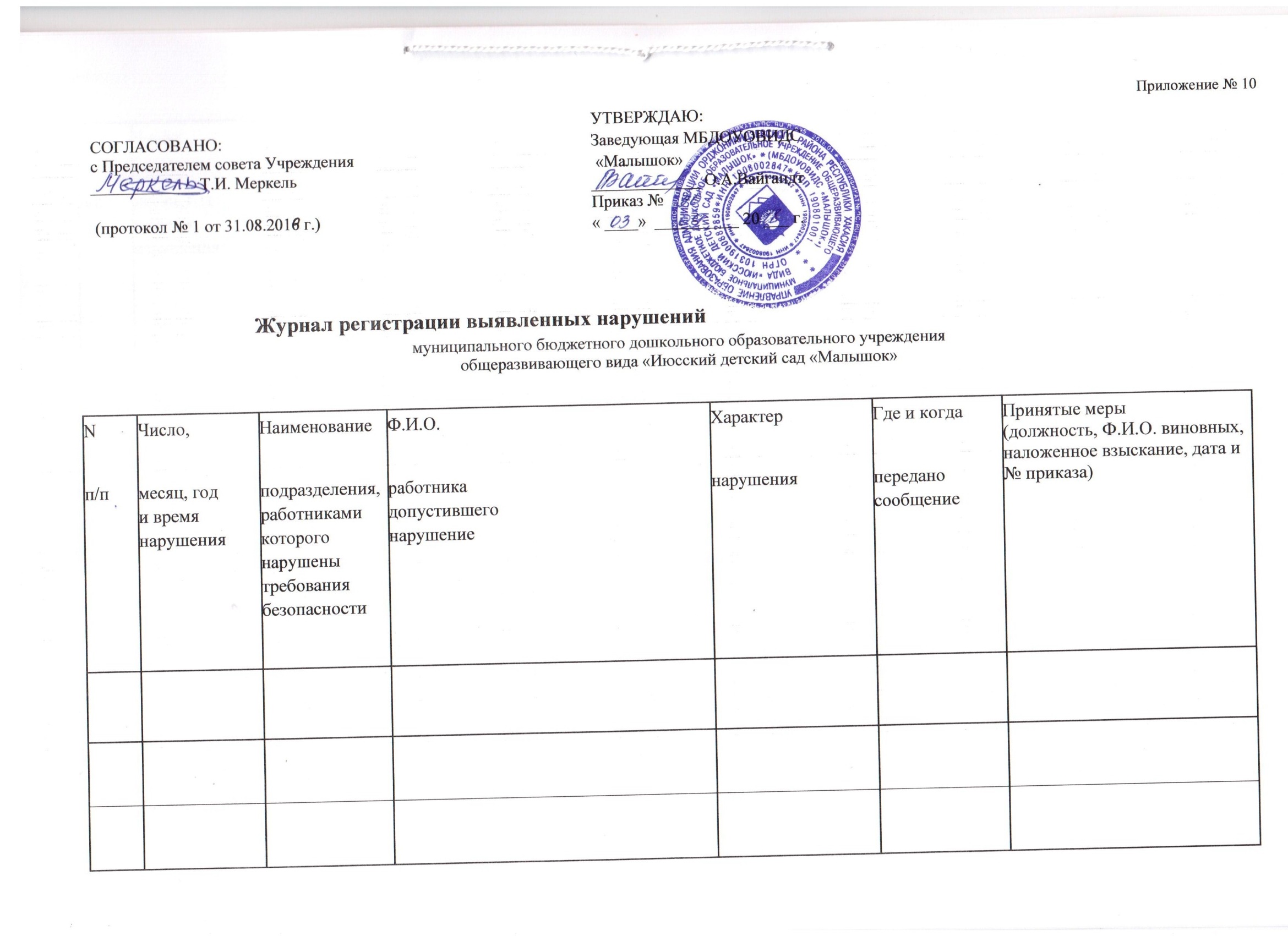 NЧисло,НаименованиеФ.И.О.ХарактерГде и когдаПринятые мерып/пмесяц, годподразделения,работниканарушенияпередано(должность, Ф.И.О. виновных, наложенное взыскание, дата и № приказа)и времяработникамидопустившегосообщениенарушениякоторогонарушениенарушенытребованиябезопасности